 Kulturní zařízení Kadaň, příspěvková organizace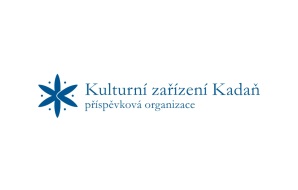 Čechova 147, Kadaň, IČO: 75110245, DIČ: CZ75110245Objednávka/celoroční č. 1/ výroba plakátů/2018Objednatel:		Kulturní zařízení Kadaň, příspěvková organizace,zapsaná v obchodním rejstříku vedeném Krajským soudem v Ústí nad Labem, oddíl Pr, vložka 769,			zastoupená Marcelou Trejbal Vlčkovou, ředitelkou,			se sídlem Čechova 147, 432 01 Kadaň,			IČO 75110245, DIČ CZ75110245(dále jen „objednatel“)Dodavatel:		Blig s.r.o. 	zapsaná v obchodním rejstříku vedeném Krajským soudem v Ústí nad Labem, oddíl C, vložka 34697,			zastoupená Petrem Petim, jednatelem,			se sídlem U Stadionu 1215, 432 01 Kadaň			IČO 03448436, DIČ: CZ 03448436(dále jen „dodavatel“)Objednáváme (přesná specifikace, celková cena, údaj o DPH):Celoroční objednávka výroby plakátů na kulturní akce dle platného ceníku pro rok 2018. Dodavatel zajišťuje výrobu plakátů za exkluzivní cenu. Předpokládaná úhrnná roční hodnota odběru je 190 000 Kč bez DPH.Vyřizuje: (jméno, kontakt) Monika FroňkováDatum: 27. 3. 2018						………………………………………………………..								Marcela Trejbal Vlčková, objednatelPři fakturaci uvádějte číslo objednávky. Splatnost činí 7 dní od doručení daňového dokladu objednateli.Dodavatel bere na vědomí, že objednatel zveřejní tuto smlouvu/objednávku v registru smluv v souladu se zákonem č. 340/2015 Sb., Zákon o zvláštních podmínkách účinnosti některých smluv, uveřejňování těchto smluv a o registru smluv.Žádáme o potvrzení přijetí objednávky.Jméno: Petr PetiDatum: 5. dubna 2018 						………………………………………………………..								Podpis, razítko